ГРАФИКиндивидуальных консультаций в 1 семестре 2023-2024 учебного годапо кафедре социально-гуманитарных дисциплин, каб. 105Заведующий кафедрой 			М.М.	Вострикова 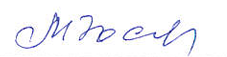 Ф.И.О. преподавателяДата ВремяАуд.Вострикова Мария Михайловна, к.п.н., доцент, зав. кафедройпонедельник, четверг12.00 – 15.00105Герасимова Ирина Александровнасреда12.00-13.00105Гончар Лидия Васильевнапонедельник,четверг13.00-16.008,30-11.40105601Елецких Наталья Юрьевначетвергпятница12.00-15.00105Картаев Алексей Валерьевич четверг18.00-20.00105Ковыршина Елена Олеговначетвергсуббота12.00 – 14.308.30-11.30105Кукшинова Елена Николаевначетвергпятница10.10-11.008.30-11.30105Мануковская Алевтина Николаевнапонедельник12.00 – 13.30606Минакова Анна Евгеньева среда, пятница12.00 – 13.30105Новикова Юлия Викторовнавторник11.40- 12.00606Плаксицкий Андрей Борисович вторник18.40-19.00105Соломатина Елена Дмитриевнапятница10.00-14.00117Феррони Всеволод Владимирович вторникпятница13.30 – 14.30105Шерстникова Кира Александровна средапятница13.30-14.0015.00-16.00105